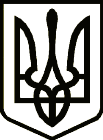 УкраїнаНОВГОРОД – СІВЕРСЬКА МІСЬКА РАДАЧЕРНІГІВСЬКОЇ ОБЛАСТІВиконавчий комітетРІШЕННЯ28 грудня 2017 року               м. Новгород-Сіверський                                      № 257Про погодження ФОП Капірулі Ю. М. розміщення бару «Квадрат» та графіку його роботиВідповідно до статті 24 Закону України «Про забезпечення санітарного та епідемічного благополуччя населення», Правил благоустрою територій населених пунктів Новгород-Сіверської міської ради, затверджених рішенням сесії міської ради від 23.03.2016 №84 «Про затвердження Правил благоустрою територій населених пунктах Новгород-Сіверської міської ради (текстової частини) у новій редакції», розглянувши заяву ФОП Капірулі Юлії Миколаївни від 20.12.2017 року, керуючись статтями 30, 52 та 59 Закону України «Про місцеве самоврядування в Україні», виконавчий комітет міської ради ВИРІШИВ:1. Погодити ФОП Капірулі Ю. М. розміщення бару «Квадрат» в орендованому приміщенні за адресою: м. Новгород-Сіверський, вул. Шевченка, 23-ж згідно з договором оренди нежитлового приміщення №1 від 08.12.2017 між орендодавцем - ФОП Федяй Ю.М. та орендарем - ФОП Капіруля Ю.М.2. Погодити графік роботи бару «Квадрат»: цілодобово з 0:00 год. до 24:00 год. без перерви та вихідних.3. Зобов’язати ФОП Капірулю Ю. М.:3.1. Отримати погодження відповідних служб на здійснення торгівлі, дотримуватись вимог чинного законодавства щодо роботи бару «Квадрат» та Правил благоустрою територій населених пунктів Новгород-Сіверської міської ради.3.2. Укласти договір з КП «Добробут» щодо надання послуг із вивезення твердих побутових відходів.4. Попередити ФОП Капірулю Ю. М. про те, що погодження дійсне при умові виконання п. 3 даного рішення.5. Контроль за виконанням даного рішення покласти на заступника міського голови з питань діяльності виконавчих органів міської ради Могильного О.О.Міський голова									О. Бондаренко